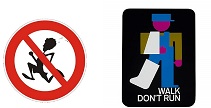 Δεν ******** στο εργαστήριο των υπολογιστών.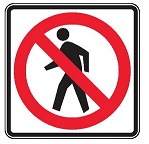                    ***  σηκωνόμαστε από την θέση μας την ώρα
                   του μαθήματος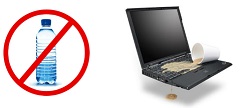 Δεν φέρνουμε **** και ****** στο χώρο του εργαστηρίου.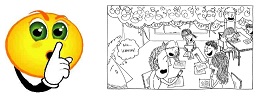 Δεν  *********  στον χώρο του εργαστηρίου.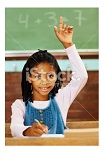 	             Σηκώνουμε το **** μας για να μιλήσουμε.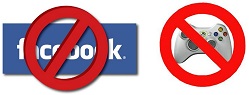  Όχι facebook και    *****       *****